Les expressions idiomatiques française utilisant les parties du corps. Use numbers 1-20 to match up the French with the right picture and then find the English equivalent. 1 poser un lapin 2 dormir comme une marmotte 3 les doigts dans le nez 4 faire l’andouille                                           5  avoir le cafard 6  quelque chose qui cloche 7 une gueule de bois 8 un chat dans la gorge                                             9 occupe-toi de tes oignons 10  faire la tête 11 avoir un poil dans la main    12 bien dans son assiette                       13   coûter les yeux de la tête 14  couper la poire en deux 15 la moutarde me monte au nez 16 j’ai le coup de foudre 17 quand on parle du loup18 pédaler dans la semoule  19 sucrer les fraises  20  c’est du gâteau____    ____     ____      ____        ____                                           ____    ____     ____   ____   ____                        ____           ____      ____         ____     ____               ____    ____          ____  ____        ____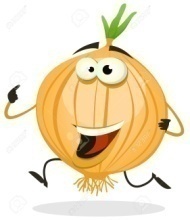 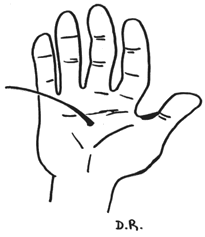 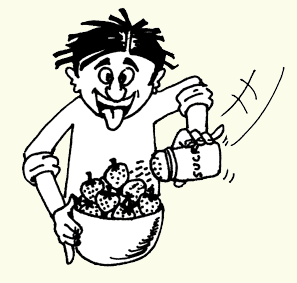 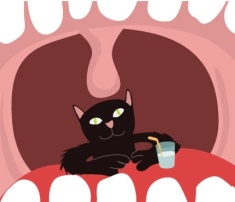 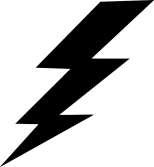 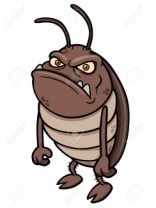 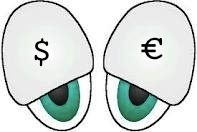 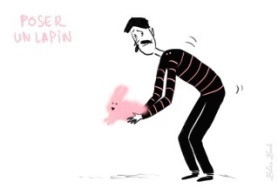 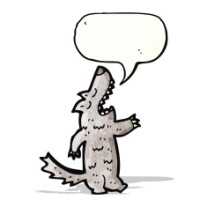 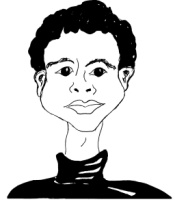 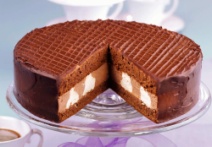 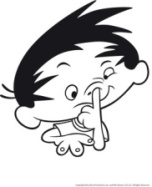 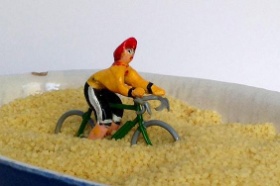 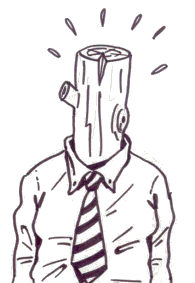 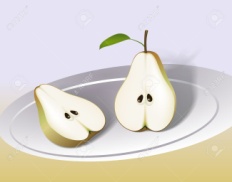 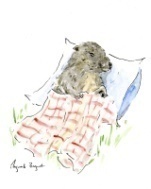 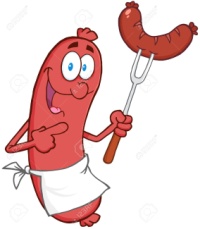 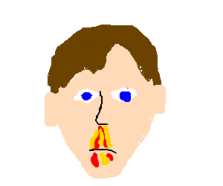 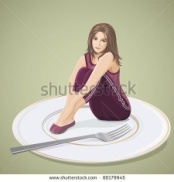 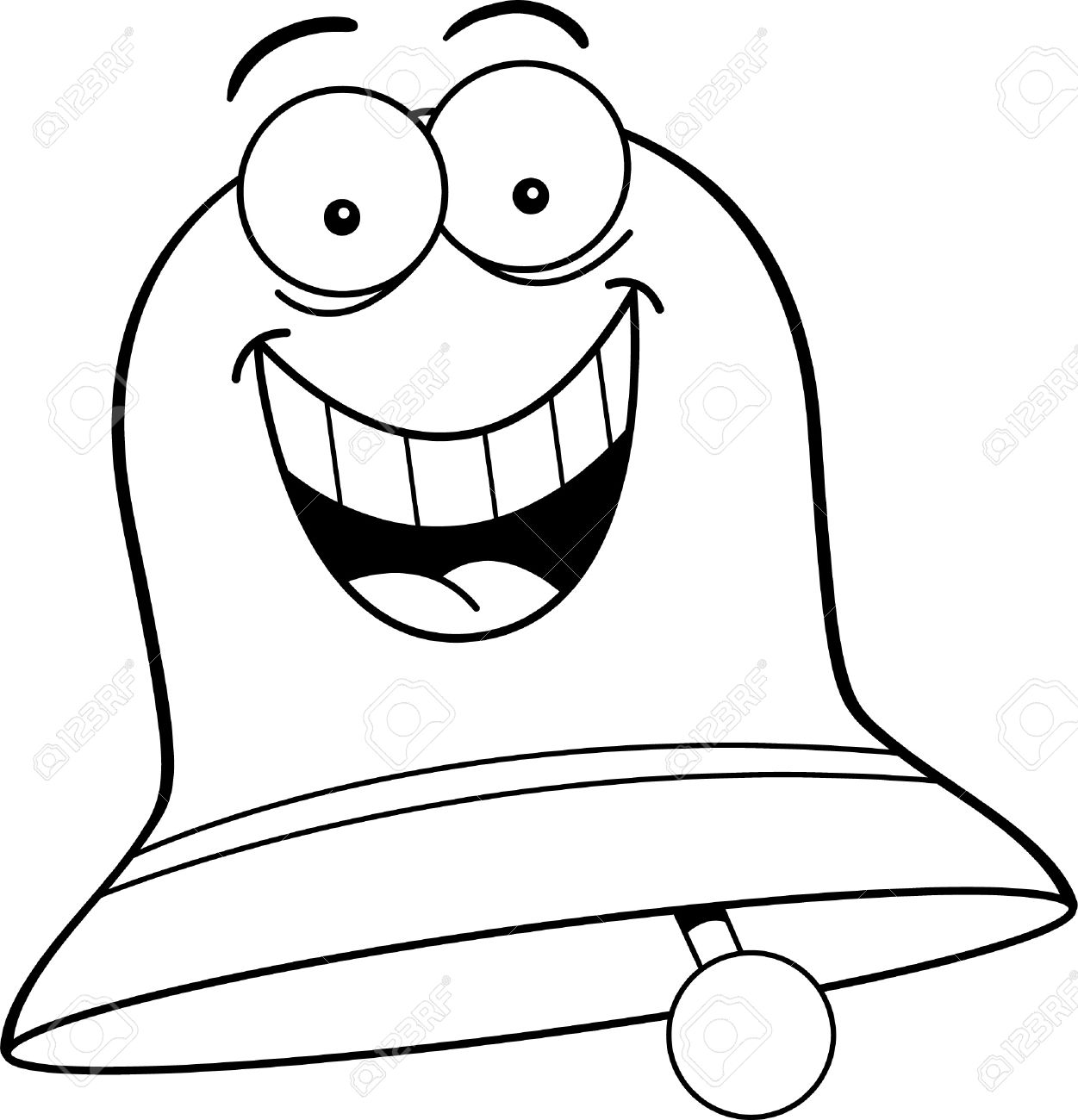 ____  love at first sight   ____ to cost an arm and a leg   ____ I’m furious   ____  sleep  like a log    ____to  be an idiot                                               ____ feeling blue      ____ go round in circles     ____ to meet someone half way    ____ there’s something fishy                             ____ dead easy    ____ talk of the devil     ____ I’m feeling good    ___ a hangover    ____   really lazy     ____ sulk                                             ____ a frog in your throat    ____ really dodgy    ____ easy !   ____stand someone up   ____ mind your own business  IdiomMeaningLiteral MeaningAvoir le cul bordé de nouillesTo be luckyAvoir le cœur sur la mainTo be generous, to give the shirt off one's backAvoir un chat dans la gorgeto have a frog in your throatCoûter les yeux de la têteTo be very expensive / To cost an arm and a legSe lever du mauvais piedThat rings a bellÇa me prend la têteThat drives me crazy / That annoys meÀ vue de nezThat's life.Se lever du mauvais piedIt's nothing to write home about.Les doigts dans le nezVery easyEn un clin d’œilIn a flashAvoir la grosse têteTo be sure of oneselfFaire la sourde oreilleTo turn a blind eye; to ignoreFumer comme un pompierTo smoke like a stackPrendre ses jambes à son couTo run away quickly; to escapeSe casser la têteTo go to a lot of troubleUn coup de coeurLe bouche à oreilleEtre trempé jusqu’aux osTo stand on one's own two feetEtre casse-piedAvoir l’estomac dans les talons